ПОСТАНОВЛЕНИЕ СОВЕТА МИНИСТРОВ РЕСПУБЛИКИ БЕЛАРУСЬ23 декабря 2014 г. № 1227Об утверждении Положения о Торговом реестре Республики Беларусь и Положения об определении методики расчета доли субъектов торговли в объеме розничного товарооборота продовольственных товаров в границах г. Минска, городов областного подчинения, районов, признании утратившими силу постановлений Совета Министров Республики Беларусь и их структурных элементовИзменения и дополнения:Постановление Совета Министров Республики Беларусь от 12 января 2017 г. № 22 (Национальный правовой Интернет-портал Республики Беларусь, 22.01.2017, 5/43213);Постановление Совета Министров Республики Беларусь от 14 мая 2018 г. № 351 (Национальный правовой Интернет-портал Республики Беларусь, 17.05.2018, 5/45141);Постановление Совета Министров Республики Беларусь от 14 декабря 2018 г. № 902 (Национальный правовой Интернет-портал Республики Беларусь, 20.12.2018, 5/45934)В соответствии с абзацами шестым и восьмым статьи 6, пунктом 6 статьи 19, абзацем третьим пункта 1 статьи 35 Закона Республики Беларусь от 8 января 2014 года «О государственном регулировании торговли и общественного питания в Республике Беларусь» Совет Министров Республики Беларусь ПОСТАНОВЛЯЕТ:1. Утвердить прилагаемые:Положение о Торговом реестре Республики Беларусь;Положение об определении методики расчета доли субъектов торговли в объеме розничного товарооборота продовольственных товаров в границах г. Минска, городов областного подчинения, районов.2. Республиканским органам государственного управления и иным государственным организациям, подчиненным Правительству Республики Беларусь, облисполкомам и Минскому горисполкому принять меры по реализации настоящего постановления.3. Предоставить Министерству антимонопольного регулирования и торговли право давать разъяснения о применении настоящего постановления.4. Признать утратившими силу постановления Совета Министров Республики Беларусь и их структурные элементы согласно приложению.5. Настоящее постановление вступает в силу после его официального опубликования.ПЕРЕЧЕНЬ
утративших силу постановлений Совета Министров Республики Беларусь и их структурных элементов1. Постановление Совета Министров Республики Беларусь от 17 марта 2005 г. № 292 «О Торговом реестре Республики Беларусь» (Национальный реестр правовых актов Республики Беларусь, 2005 г., № 52, 5/15741).2. Постановление Совета Министров Республики Беларусь от 29 апреля 2010 г. № 649 «О регистрации интернет-магазинов в Торговом реестре Республики Беларусь, механизме контроля за их функционированием и внесении дополнений и изменений в некоторые постановления Совета Министров Республики Беларусь» (Национальный реестр правовых актов Республики Беларусь, 2010 г., № 108, 5/31754).3. Пункт 1 постановления Совета Министров Республики Беларусь от 31 октября 2012 г. № 987 «Об утверждении Положения о порядке утверждения (согласования) режима работы торговых объектов, торговых объектов общественного питания, объектов бытового обслуживания населения, рынков и торговых центров и внесении изменений в постановление Совета Министров Республики Беларусь от 17 февраля 2012 г. № 156» (Национальный правовой Интернет-портал Республики Беларусь, 03.11.2012, 5/36426).4. Подпункт 1.1 пункта 1 постановления Совета Министров Республики Беларусь от 14 июня 2014 г. № 574 «О внесении изменений в постановления Совета Министров Республики Беларусь» (Национальный правовой Интернет-портал Республики Беларусь, 18.06.2014, 5/38999).ПОЛОЖЕНИЕ
о Торговом реестре Республики БеларусьГЛАВА 1
ОБЩИЕ ПОЛОЖЕНИЯ1. Настоящим Положением определяются порядок создания и ведения Торгового реестра Республики Беларусь (далее - Торговый реестр), состав включаемых в него сведений, порядок внесения в Торговый реестр сведений, исключения из него сведений, порядок регистрации интернет-магазинов в Торговом реестре, порядок предоставления заинтересованным лицам информации, содержащейся в Торговом реестре.2. Для целей настоящего Положения используются термины и их определения в значениях, установленных Законом Республики Беларусь от 8 января 2014 года «О государственном регулировании торговли и общественного питания в Республике Беларусь» (Национальный правовой Интернет-портал Республики Беларусь, 21.01.2014, 2/2126).3. Торговый реестр является государственным информационным ресурсом, представляющим собой единую базу данных Республики Беларусь.Владельцем Торгового реестра является Министерство антимонопольного регулирования и торговли.4. Ведение Торгового реестра осуществляется на принципах:полноты и достоверности содержащихся в Торговом реестре сведений;оперативности предоставления сведений из Торгового реестра;точности сведений, предоставляемых из Торгового реестра.5. Торговый реестр ведется в целях оперативного анализа показателей развития торговли и общественного питания, прогноза развития торговли и общественного питания, разработки отраслевых программ развития торговли и общественного питания.ГЛАВА 2
ПОРЯДОК СОЗДАНИЯ И ВЕДЕНИЯ ТОРГОВОГО РЕЕСТРА6. Создание и ведение Торгового реестра осуществляются Министерством антимонопольного регулирования и торговли на основе территориальных баз данных Торгового реестра соответствующих административно-территориальных единиц (далее - территориальные базы данных), формируемых и передаваемых в названное Министерство областными, городскими, районными исполнительными комитетами, местными администрациями районов в г. Минске.7. При создании и ведении Торгового реестра Министерством антимонопольного регулирования и торговли:осуществляются координация работы областных, городских, районных исполнительных комитетов, местных администраций районов в г. Минске по формированию территориальных баз данных и контроль за выполнением такой работы;определяются программно-технические средства ведения Торгового реестра;определяется состав справочников, используемых для ведения Торгового реестра;определяется перечень торговых сетей;обеспечивается выполнение требований законодательства о защите информации;осуществляются иные функции по созданию и ведению Торгового реестра.8. Областными, городскими, районными исполнительными комитетами, местными администрациями районов в г. Минске в соответствии с их компетенцией формируются территориальные базы данных.9. Городскими, районными исполнительными комитетами, местными администрациями районов в г. Минске (далее - местные исполнительные и распорядительные органы):включаются в территориальные базы данных сведения о субъектах торговли, субъектах общественного питания, торговых объектах, объектах общественного питания, торговых центрах, рынках, интернет-магазинах;вносятся изменения и (или) дополнения в сведения, включенные в территориальные базы данных, а также исключаются сведения из территориальных баз данных;обеспечиваются систематизация и хранение сведений территориальных баз данных;осуществляются иные функции по формированию территориальных баз данных.10. Областными, городскими (включая Минский городской), районными исполнительными комитетами, осуществляющими выдачу специальных разрешений (лицензий) на оптовую торговлю и хранение алкогольной, непищевой спиртосодержащей продукции, непищевого этилового спирта и табачных изделий, а также на розничную торговлю алкогольными напитками и (или) табачными изделиями, вносятся в территориальные базы данных сведения о выданных специальных разрешениях (лицензиях).ГЛАВА 3
СОСТАВ СВЕДЕНИЙ, ВКЛЮЧАЕМЫХ В ТОРГОВЫЙ РЕЕСТР11. В Торговый реестр включаются сведения:11.1. о субъекте торговли, субъекте общественного питания, юридическом лице, индивидуальном предпринимателе, создавших торговый центр или рынок (далее, если не указано иное, - заявитель), включая:полное наименование юридического лица, фамилию, собственное имя, отчество (если таковое имеется) индивидуального предпринимателя;учетный номер плательщика юридического лица, индивидуального предпринимателя;регистрационный номер в Едином государственном регистре юридических лиц и индивидуальных предпринимателей;наименование регистрирующего органа, дату государственной регистрации юридического лица, индивидуального предпринимателя, а для юридических лиц и индивидуальных предпринимателей, зарегистрированных до 1 февраля 2009 г., также номер решения регистрирующего органа;наименование государственного органа (организации), в подчинении (составе, системе) которого находится юридическое лицо (при его наличии);место нахождения юридического лица, место жительства индивидуального предпринимателя;информацию об обособленных подразделениях (филиалах, представительствах) юридического лица;сведения о реорганизации юридического лица;информацию о ликвидации (прекращении деятельности) юридического лица, индивидуального предпринимателя;сведения об исключении юридического лица, индивидуального предпринимателя из Единого государственного регистра юридических лиц и индивидуальных предпринимателей;номера контактных телефонов, номер факса, наименование интернет-сайта, адрес электронной почты юридического лица, индивидуального предпринимателя (при их наличии);информацию о руководителе юридического лица (ином лице, уполномоченном в соответствии с учредительными документами действовать от имени юридического лица).При осуществлении торговли без (вне) торговых объектов в Торговый реестр дополнительно включаются следующие сведения:виды торговли;формы розничной торговли без (вне) торговых объектов*;доменное имя сайта интернет-магазина, право на администрирование которого получено субъектом торговли в порядке, установленном законодательством (при осуществлении розничной торговли через интернет-магазин);реализуемые классы, группы и (или) подгруппы товаров в соответствии с перечнем товаров розничной и оптовой торговли, утверждаемым Министерством антимонопольного регулирования и торговли;______________________________* Для целей настоящего Положения под формой розничной торговли без (вне) торговых объектов понимаются торговля на ярмарках, аукционах, рынках на торговых местах, торговля по образцам без (вне) торговых объектов, разносная торговля без использования специальных приспособлений для торговли.11.2. о торговом объекте, включая:наименование торгового объекта (при его наличии);наименование торговой сети (для стационарного торгового объекта, входящего в торговую сеть) (при его наличии);место (места) нахождения торгового объекта;вид торгового объекта;тип торгового объекта (при его наличии);виды торговли;реализуемые классы, группы и (или) подгруппы товаров в соответствии с перечнем товаров розничной и оптовой торговли, утверждаемым Министерством антимонопольного регулирования и торговли;торговую площадь розничного торгового объекта (при ее наличии);номера контактных телефонов, адрес электронной почты торгового объекта (при их наличии);11.3. об объекте общественного питания, включая:наименование объекта общественного питания (при его наличии);наименование сети общественного питания (для стационарного объекта общественного питания, входящего в сеть общественного питания) (при его наличии);место нахождения объекта общественного питания;тип объекта общественного питания (при его наличии);класс объекта общественного питания (при его наличии);реализуемые классы, группы и (или) подгруппы товаров в соответствии с перечнем товаров розничной и оптовой торговли, утверждаемым Министерством антимонопольного регулирования и торговли (при их наличии);количество мест в объекте общественного питания (при их наличии);номера контактных телефонов, адрес электронной почты объекта общественного питания (при их наличии);11.4. о торговом центре, включая:наименование торгового центра (при его наличии);место нахождения торгового центра;специализацию торгового центра;количество торговых объектов, размещенных в торговом центре;количество объектов общественного питания, размещенных в торговом центре (при их наличии);площадь торгового центра, отведенную под торговые объекты;номера контактных телефонов, адрес электронной почты юридического лица, индивидуального предпринимателя, создавших торговый центр (при их наличии);11.5. о рынке, включая:наименование рынка (при его наличии);место нахождения рынка;тип рынка;специализацию рынка (при ее наличии);количество торговых мест, размещенных на территории рынка;номера контактных телефонов, адрес электронной почты юридического лица, индивидуального предпринимателя, создавших рынок (при их наличии);11.6. о перечне торговых сетей;11.7. о наименовании местного исполнительного и распорядительного органа, включившего сведения в территориальную базу данных, дате включения таких сведений, регистрационном номере в Торговом реестре и иные сведения.В Торговый реестр включаются реестры специальных разрешений (лицензий) на оптовую торговлю и хранение алкогольной, непищевой спиртосодержащей продукции, непищевого этилового спирта и табачных изделий, а также на розничную торговлю алкогольными напитками и (или) табачными изделиями.ГЛАВА 4
ПОРЯДОК ВНЕСЕНИЯ СВЕДЕНИЙ В ТОРГОВЫЙ РЕЕСТР12. Внесение сведений в Торговый реестр осуществляется местными исполнительными и распорядительными органами по:месту нахождения торговых объектов, объектов общественного питания, торговых центров, рынков;месту государственной регистрации субъектов торговли, осуществляющих торговлю без (вне) торговых объектов.13. Сведения вносятся в Торговый реестр на основании:заявления о включении сведений в Торговый реестр;заявления о внесении изменений и (или) дополнений в сведения, ранее внесенные в Торговый реестр;заявления об исключении сведений из Торгового реестра;информации государственного информационного ресурса «Государственный реестр плательщиков (иных обязанных лиц)», автоматизированной информационной системы Единого государственного регистра юридических лиц и индивидуальных предпринимателей.Заявления, указанные в абзацах втором-четвертом части первой настоящего пункта, заполняются по формам, устанавливаемым Министерством антимонопольного регулирования и торговли, подписываются руководителем заявителя, заявителем - индивидуальным предпринимателем или уполномоченными ими лицами и представляются в соответствующий местный исполнительный и распорядительный орган на бумажном носителе путем личного обращения, либо по почте, либо в виде электронного документа через единый портал электронных услуг посредством общегосударственной автоматизированной информационной системы (далее - ОАИС).14. Заявление, указанное в абзаце втором части первой пункта 13 настоящего Положения, представляется заявителем в случаях создания торгового объекта, объекта общественного питания, торгового центра, рынка, организации работы интернет-магазина, организации торговли без (вне) торговых объектов, а также реорганизации:юридического лица в форме присоединения к нему другого юридического лица, сведения о котором были включены в Торговый реестр, при намерении реорганизованного юридического лица осуществлять соответствующий вид деятельности присоединенного юридического лица;юридического лица, сведения о котором были включены в Торговый реестр, в форме выделения из него другого юридического лица, слияния или разделения при намерении вновь возникшего юридического лица осуществлять соответствующий вид деятельности реорганизованного юридического лица.15. При изменении наименования заявителя - юридического лица, в том числе в результате реорганизации юридического лица в форме преобразования, или фамилии, собственного имени, отчества (если таковое имеется) заявителя - индивидуального предпринимателя, или иных сведений, предусмотренных в части второй подпункта 11.1, подпунктах 11.2-11.5 пункта 11 настоящего Положения, заявителем представляются в соответствующий местный исполнительный и распорядительный орган сведения для внесения изменений и (или) дополнений в сведения, ранее внесенные в Торговый реестр, путем подачи заявления, указанного в абзаце третьем части первой пункта 13 настоящего Положения.Сведения, указанные в части первой настоящего пункта, представляются в месячный срок со дня:государственной регистрации изменений и (или) дополнений, вносимых в устав заявителя - юридического лица (учредительный договор - для коммерческой организации, действующей только на основании учредительного договора), изменений, вносимых в свидетельство о государственной регистрации заявителя - индивидуального предпринимателя;изменения сведений, предусмотренных в части второй подпункта 11.1, подпунктах 11.2-11.5 пункта 11 настоящего Положения.16. При необходимости внесения в Торговый реестр сведений в отношении нескольких торговых объектов, объектов общественного питания, торговых центров, рынков, интернет-магазинов заявления, указанные в абзацах втором-четвертом части первой пункта 13 настоящего Положения, представляются отдельно по каждому торговому объекту, объекту общественного питания, торговому центру, рынку, интернет-магазину, а при осуществлении нескольких видов торговли и (или) форм розничной торговли без (вне) торговых объектов - отдельно по каждому виду торговли и (или) форме розничной торговли без (вне) торговых объектов.17. В случае изменения места нахождения субъекта торговли, в результате которого был изменен местный исполнительный и распорядительный орган, внесение сведений в Торговый реестр осуществляется местным исполнительным и распорядительным органом по новому месту нахождения субъекта торговли.18. Местным исполнительным и распорядительным органом осуществляется сверка сведений в заявлениях, указанных в абзацах втором-четвертом части первой пункта 13 настоящего Положения, на соответствие информации, содержащейся в государственном информационном ресурсе «Государственный реестр плательщиков (иных обязанных лиц)» и автоматизированной информационной системе Единого государственного регистра юридических лиц и индивидуальных предпринимателей.В случае внесения сведений в Торговый реестр заявителю выдается либо направляется по почте уведомление о внесении сведений в Торговый реестр, а при отказе во внесении сведений в Торговый реестр - уведомление об отказе во внесении сведений в Торговый реестр по формам, устанавливаемым Министерством антимонопольного регулирования и торговли, с указанием оснований для отказа. При представлении заявлений, указанных в абзацах втором-четвертом части первой пункта 13 настоящего Положения, в виде электронных документов названные уведомления направляются в виде электронных документов посредством ОАИС.19. Местным исполнительным и распорядительным органом отказывается во внесении сведений в Торговый реестр в случаях, определенных в статье 25 Закона Республики Беларусь от 28 октября 2008 года «Об основах административных процедур» (Национальный реестр правовых актов Республики Беларусь, 2008 г., № 264, 2/1530), а также при несоответствии сведений, представленных заявителем, информации, содержащейся в государственном информационном ресурсе «Государственный реестр плательщиков (иных обязанных лиц)» и (или) автоматизированной информационной системе Единого государственного регистра юридических лиц и индивидуальных предпринимателей.Отказ во внесении сведений в Торговый реестр по основаниям, не предусмотренным законодательством, не допускается.20. Уведомления, указанные в части второй пункта 18 настоящего Положения, направляемые заявителю в виде электронных документов посредством ОАИС, могут быть выданы в местном исполнительном и распорядительном органе также на бумажном носителе при личном обращении заявителя.21. Сведения, предусмотренные:в абзаце третьем части первой подпункта 11.1 пункта 11 настоящего Положения, вносятся в Торговый реестр на основании информации, содержащейся в государственном информационном ресурсе «Государственный реестр плательщиков (иных обязанных лиц)», посредством ОАИС;в абзацах втором, четвертом-тринадцатом части первой подпункта 11.1 пункта 11 настоящего Положения, вносятся в Торговый реестр на основании информации, содержащейся в автоматизированной информационной системе Единого государственного регистра юридических лиц и индивидуальных предпринимателей, посредством ОАИС;в части второй подпункта 11.1, подпунктах 11.2-11.6 пункта 11 настоящего Положения, формируются и размещаются в Торговом реестре Министерством антимонопольного регулирования и торговли на основании информации, содержащейся в заявлениях, указанных в абзацах втором-четвертом части первой пункта 13 настоящего Положения, представляемых заявителем в соответствующий местный исполнительный и распорядительный орган.22. Датой включения сведений в Торговый реестр, внесения изменений и (или) дополнений в сведения, включенные в Торговый реестр, является дата внесения сведений в территориальную базу данных.ГЛАВА 5
ПОРЯДОК РЕГИСТРАЦИИ ИНТЕРНЕТ-МАГАЗИНОВ В ТОРГОВОМ РЕЕСТРЕ23. Регистрация интернет-магазинов в Торговом реестре осуществляется местными исполнительными и распорядительными органами по месту государственной регистрации субъектов торговли путем внесения сведений об интернет-магазинах в Торговый реестр в соответствии с порядком, установленным в главе 4 настоящего Положения.ГЛАВА 6
ПОРЯДОК ИСКЛЮЧЕНИЯ СВЕДЕНИЙ ИЗ ТОРГОВОГО РЕЕСТРА24. Сведения исключаются из Торгового реестра на основании:24.1. заявления, указанного в абзаце четвертом части первой пункта 13 настоящего Положения, в случаях:прекращения осуществления торговли в торговом объекте, осуществления общественного питания в объекте общественного питания, деятельности торгового центра, рынка, работы интернет-магазина, торговли без (вне) торговых объектов;реорганизации юридического лица в форме выделения из него другого юридического лица при намерении вновь возникшего юридического лица осуществлять соответствующий вид деятельности реорганизованного юридического лица;24.2. информации, содержащейся в автоматизированной информационной системе Единого государственного регистра юридических лиц и индивидуальных предпринимателей, в случаях:прекращения деятельности заявителя - юридического лица в результате реорганизации в форме присоединения, слияния или разделения;исключения заявителя из Единого государственного регистра юридических лиц и индивидуальных предпринимателей в результате ликвидации (прекращения деятельности).25. Заявление, указанное в абзаце четвертом части первой пункта 13 настоящего Положения, представляется заявителем в месячный срок, если иное не установлено актами законодательства, со дня:прекращения соответствующей деятельности;государственной регистрации изменений и (или) дополнений, вносимых в устав заявителя - юридического лица (учредительный договор - для коммерческой организации, действующей только на основании учредительного договора), реорганизованного в форме выделения из него другого юридического лица.26. Датой исключения сведений из Торгового реестра в случаях, предусмотренных:в абзацах втором и третьем подпункта 24.1 пункта 24 настоящего Положения, является дата получения местным исполнительным и распорядительным органом заявления, указанного в абзаце четвертом части первой пункта 13 настоящего Положения, если иное не установлено актами законодательства;в абзаце втором подпункта 24.2 пункта 24 настоящего Положения, является дата внесения в Единый государственный регистр юридических лиц и индивидуальных предпринимателей записи о прекращении деятельности заявителя - юридического лица в результате реорганизации в форме присоединения, слияния или разделения;в абзаце третьем подпункта 24.2 пункта 24 настоящего Положения, является дата внесения в Единый государственный регистр юридических лиц и индивидуальных предпринимателей записи об исключении из него заявителя.ГЛАВА 7
ПОРЯДОК ПРЕДОСТАВЛЕНИЯ ИНФОРМАЦИИ ИЗ ТОРГОВОГО РЕЕСТРА27. Сведения из Торгового реестра предоставляются путем:размещения в открытом формате на официальном сайте Министерства антимонопольного регулирования и торговли в глобальной компьютерной сети Интернет сведений Торгового реестра, предусмотренных в абзацах втором, третьем и седьмом части первой, части второй подпункта 11.1, подпунктах 11.2-11.7 пункта 11 настоящего Положения;оказания электронных услуг посредством ОАИС.Порядок и условия оказания электронных услуг оператором ОАИС определяются на основании соглашения между Министерством антимонопольного регулирования и торговли и оператором ОАИС.28. Сведения о выданных специальных разрешениях (лицензиях) на оптовую торговлю и хранение алкогольной, непищевой спиртосодержащей продукции, непищевого этилового спирта и табачных изделий, а также на розничную торговлю алкогольными напитками и (или) табачными изделиями, включенные в Торговый реестр, предоставляются в соответствии с законодательством о лицензировании.ПОЛОЖЕНИЕ
об определении методики расчета доли субъектов торговли в объеме розничного товарооборота продовольственных товаров в границах г. Минска, городов областного подчинения, районов1. Доля торговых сетей или крупных магазинов в объеме розничного товарооборота продовольственных товаров в границах г. Минска, городов областного подчинения, районов рассчитывается по формуле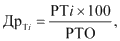 где ДрТi - доля розничного товарооборота продовольственных товаров торговой сети или крупного магазина «i» в границах г. Минска, города областного подчинения, района, процентов;PTi - розничный товарооборот продовольственных товаров торговой сети или крупного магазина «i» по объекту (объектам) торговли, находящемуся (находящимся) на территории г. Минска, города областного подчинения, района;РТО - официальная статистическая информация о розничном товарообороте продовольственных товаров в границах г. Минска, городов областного подчинения, районов.2. Розничный товарооборот продовольственных товаров торговых сетей или крупных магазинов приводится в розничных ценах.3. Исключен.Премьер-министр Республики БеларусьМ.МясниковичПриложениек постановлению
Совета Министров
Республики Беларусь
23.12.2014 № 1227УТВЕРЖДЕНОПостановление
Совета Министров
Республики Беларусь
23.12.2014 № 1227
(в редакции постановления
Совета Министров
Республики Беларусь
14.05.2018 № 351)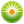 От редакции «Бизнес-Инфо»Ознакомиться со сведениями, содержащимися в Торговом реестре Республики Беларусь, можно здесь.От редакции «Бизнес-Инфо»Формы заявлений о внесении изменений и (или) дополнений в сведения, включенные в Торговый реестр, установлены постановлением Министерства антимонопольного регулирования и торговли Республики Беларусь от 05.06.2018 № 46. Ответственность за непредставление должностным или иным уполномоченным лицом или индивидуальным предпринимателем в установленные сроки документов, отчетов, сведений или иных материалов, подлежащих представлению в соответствии с законодательством, либо представление таких документов, отчетов, сведений или иных материалов, содержащих заведомо недостоверные сведения, предусмотрена ст.23.16 Кодекса Республики Беларусь об административных правонарушениях.УТВЕРЖДЕНОПостановление
Совета Министров
Республики Беларусь
23.12.2014 № 1227От редакции «Бизнес-Инфо»Субъекты хозяйствования при осуществлении экономической деятельности в сферах торговли, общественного питания, бытового обслуживания населения не представляют сведения о розничном и (или) оптовом товарообороте для включения в Торговый реестр Республики Беларусь. При этом субъекты хозяйствования, осуществляющие торговлю посредством организации торговой сети или крупного магазина (площадью 3 000 м2 и более), самостоятельно рассчитывают свою долю в объеме розничного товарооборота продовольственных товаров в границах области, г. Минска, городов областного подчинения, районов за предыдущий финансовый год с 26 февраля 2018 г. (абзац 8 подп.4.1 п.4 Декрета Президента Республики Беларусь от 23.11.2017 № 7).От редакции «Бизнес-Инфо»Розничный товарооборот продовольственных и непродовольственных товаров по областям (г. Минску), городам областного подчинения, районам в 2018 году см. здесь.